ISTITUTO D’ISTRUZIONE SUPERIORE “Leonardo da Vinci – O. Colecchi”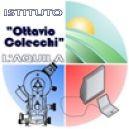 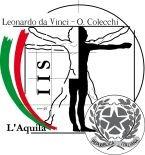 Cod. Mecc. AQIS007009	Cod. fisc.93027230668	PEC aqis007009@pec.istruzione.itPEO: aqis007009@istruzione.it	davincicolecchiaq@gmail.com sito web: www.iisdavincicolecchiaq.gov.it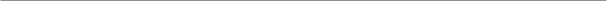 Istituto Professionale di Stato Industria Artigianato e per i Servizi Alberghieri e della Ristorazione “Leonardo da Vinci”Indirizzi: Enogastronomia, Manutenzione Assistenza Tecnica, OdontotecnicoVia Monte S. Rocco 15 - 67100 L’AQUILA	0862 22112	•  0862 22300Istituto  “Ottavio Colecchi”Indirizzi: Tecnico per Geometri, Tecnico Agrario, Professionale Agrario, Professionale per il Commerciovia Acquasanta 18 - 67100 L’AQUILA	0862 411887	•  0862 28688AVVISO N.Alle/ai docenti IIS “L. da Vinci – O. Colecchi”L’Aquila, 19 ottobre 2021OGGETTO: ELEZIONE DEI RAPPRESENTANTI DI CLASSE NEL CONSIGLIO DI CLASSE A.S. 2021-2022 – COMPONENTE GENITORI – MODALITA’  ONLINE
Il giorno venerdì 29 ottobre 2021 ore 15:00 sono convocate le assemblee di classe dei genitori in modalità ONLINE.Il link per partecipare alla riunione sarà inviato nella mail della scuola iisdavincicolecchiaq.it di ciascun studente e pubblicato sulla bacheca del registro elettronico Argo. I genitori potranno partecipare alla riunione con il loro account gmail personale oppure con quello del proprio figlio.La modalità di voto nel pieno rispetto dei principi di segretezza avverrà nel seguente modo: Alle ore 15.00 il docente in servizio da inizio all’assemblea di classe dei genitori informando i presenti dell’importanza  della normativa relativa alla presenza dei genitori negli Organi collegiali, per proseguire poi con l’esame della situazione della classe.
Tutti i genitori accettano, in via preliminare, in deroga alla normativa che regolamenta l’organizzazione delle attività collegiali, al Regolamento di Istituto, al Regolamento degli Organi Collegiali dell’Istituto e al CCNL in vigore, la validità della convocazione, lo strumento adoperato per la riunione, al fine di procedere nel rispetto delle norme di contrasto alla diffusione del COVID-19 Esaurita la discussione, il coordinatore inserisce nella chat di meet il link per il voto online e, accertato che tutti i genitori abbiano raggiunto la pagina per il voto, comunicherà la password che dovrà essere inserita per l’invio del modulo, quindi procederà alle operazioni di voto. Si ricorda che per il Consiglio di Classe si può esprimere una sola preferenza.lo scrutinio delle schede verrà effettuato dal Team digitale e i risultati verranno comunicati alla commissione elettorale che provvederà a renderli pubblici.La Dirigente Scolastica 
(Prof.ssa Elisabetta Di Stefano)